+Board of Supervisors:Lynn Montgomery, ChairAlfred Baca, Vice ChairOrlando J. Lucero, Sec’y-TreasurerMarvin Mendelow, SupervisorKathleen Groody, SupervisorAssociate Supervisors:Patricia BoltonMary Catherine Baca, WebmasterStaff:  Carolyn KennedyDistrict ManagerCooperators:NRCS – USDAPearl ArmijoDistrict ConservationistNMDAJim WanstallSoil & Water Conservation SpecialistCoronado Soil & Water Conservation DistrictPO Box 69Bernalillo, NM 87004Office: 505-867-2853 or 505-867-9580Email: info@coronadoswcd.org Website: www.coronadoswcd.orgCORONADO SOIL AND WATER CONSERVATION DISTRICTBOARD OF SUPERVISORS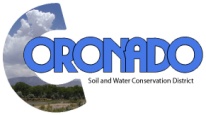 Notice is hereby given that The Coronado Soil and Water Conservation District will hold its regular meeting on the third Thursday of every month at 9:00am at the Sandoval County La Plazuela Transit Facility, 1500 Idalia Rd, Bldg. C, Bernalillo, New Mexico.Open Meeting Agenda–Regular Meeting, September 19, 2019[NOTE: Meeting will be held at Sandoval County Administration Building DSecond Floor Training Room]1.     Call to Order/Roll Call/Pledge of Allegiance                                                                9:00 am2.     Approval of Agenda3.     Introduction of Guests/Reports             Pearl Armijo, NRCS            Jim Wanstall, NMDA4.     Approval of Minutes—August 15, 20195.     Financial Report6.     Approval of Bills7.     Correspondence8.     Staff ReportBreak—10 Minutes                     9.     Board Reports (10 Minutes Each)10.    Unfinished Business (Discussion/Action Items)         A.   BOR Basin Study MOA         B.   CSWCD Action Plan FY2012.    New Business (Discussion/Action Items)         A.    Comments, Cibola National Forest Plan Revision and Draft EIS         B.    Registration, NMACD Annual Meeting, Raton, NM, Oct. 29-31, 2019         C.    NMDA Healthy Soils Act Grant Proposal(s), due 10/3/1913.   Upcoming Events/Meetings/Due Dates          A.    NRCS-Coronado-Ciudad Local Work Group Meeting, County Extension Office, 1510 Menaul                    NW, 9/19/19, 2:30-4:30 pm         B.    MRG Water Advocates Board Meeting, 9/25/19, 6-8 pm         C.    Cibola National Forest Public Meeting, Manzano Mesa MultiGen Center, 9/26/19, 5-7pm         D.    Chipper Day, Placitas Community Library, 10/12/19, 8 am-1 pm         E.    Sandia Collaborative Meeting, Tijeras, NM, 10/15/19, 9:30 am-NoonPersons with disabilities or that need assistance attending the meeting, please contact 505-867-2853 or 505-867-9580.